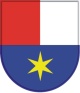 MEĐIMURSKA ŽUPANIJAOBRAZAC ZA PRIJAVU programa / PROJEKTADatum objave natječaja: 17.02.2023.Rok za dostavu prijava na natječaj: 20.03.2023.Naziv programa/projekata:___________________________________________Prijavitelj programa/projekata:Molimo Vas da prije ispunjavanja Obrasca pažljivo pročitate Upute za prijavu na Natječaj za financiranje programa / projekata udruga Međimurske županije iz područja poljoprivrede i šumarstva.Obrazac pažljivo popunite i što je moguće jasnije da bi se mogla napraviti procjena kvalitete prijedloga programa. Budite precizni i navedite dovoljno detalja koji će omogućiti jasnoću prijedloga. Molimo da obrazac popunite korištenjem računala.Izrazi koji se koriste u ovom Obrascu, a imaju rodno značenje, koriste se neutralno i odnose se jednako na muški i ženski rod. NAPOMENA: Međimurska županija će s osobnim podacima postupati sukladno UREDBI (EU) 2016/679 EUROPSKOG PARLAMENTA I VIJEĆA od 27. travnja 2016. godine o zaštiti pojedinaca u vezi s obradom osobnih podataka i o slobodnom kretanju takvih podataka te o stavljanju izvan snage Direktive 95/46/EZ (Opća uredba o zaštiti podataka), Zakonom o provedbi Opće uredbe (Narodne novine", broj 42/18) te  Politikom zaštite privatnosti osobnih podataka Međimurske županije (Link: http://medjimurska-zupanija.hr/2018/01/01/zastita-privatnosti-osobnih-podataka/ )Prijavom na natječaj podnositelji prijava Međimurskoj županiji daju privolu da se osobni podaci prikupljaju u svrhu prikupljanja, obrade i vrednovanja temeljem Javnog natječaja za financiranje programa i projekata udruga Međimurske županije te da se neće koristiti u druge svrhe.U _____________________, dana     2023.	I.OPĆI PODACI O PRIJAVITELJU PROGRAMA / PROJEKTAOPĆI PODACI O PRIJAVITELJU PROGRAMA / PROJEKTAOPĆI PODACI O PRIJAVITELJU PROGRAMA / PROJEKTAOPĆI PODACI O PRIJAVITELJU PROGRAMA / PROJEKTAOPĆI PODACI O PRIJAVITELJU PROGRAMA / PROJEKTAOSNOVNI PODACI O UDRUZI – PRIJAVITELJU OSNOVNI PODACI O UDRUZI – PRIJAVITELJU OSNOVNI PODACI O UDRUZI – PRIJAVITELJU OSNOVNI PODACI O UDRUZI – PRIJAVITELJU OSNOVNI PODACI O UDRUZI – PRIJAVITELJU 1.Naziv udruge2.Adresa (ulica i broj)3.Poštanski broj i sjedište4.Županija5.Ime i prezime  osobe ovlaštene za zastupanje, adresa e-pošte i dužnost koju obavlja (npr. predsjednik/-ca, direktor/-ica)6.Telefon7. Mobitel8.Adresa e-pošte – navesti obavezno9.  Internetska stranica10.Godina osnutka11.Registarski broj i naziv registracijskog tijela (npr. Registar udruga RH)12. IBAN i naziv banke13.OIB (osobni identifikacijski broj)14.RNO (broj u Registru neprofitnih organizacija)15.Djelatnost(i) organizacije, sukladno Statutu16.Ukupan broj članova (upisati broj)od toga (upisati broj)građanapravnih osoba17.Broj zaposlenih u udruzi na dan prijave programa/projekta (upisati broj)na određenona neodređeno18.Ukupan iznos isplaćen za plaće u godini koja prethodi godini raspisivanja poziva19.Jeste li u sustavu PDV-a (označite sa “x”)DaNe20.Ukupno ostvareni prihod organizacije u godini koja prethodi godini raspisivanja Natječaja (upišite iznos)21.Od toga ostvareno od                                                                            (upišite iznos)Od toga ostvareno od                                                                            (upišite iznos)Od toga ostvareno od                                                                            (upišite iznos)Od toga ostvareno od                                                                            (upišite iznos)Od toga ostvareno od                                                                            (upišite iznos)a)donacija državnog proračunab)donacija iz proračuna jedinica lokane i područne (regionalne) samoupravec)inozemnih vlada i međunarodnih organizacijad)trgovačkih društava i ostalih pravnih osoba (uključujući sponzorstva)e)građana i kućanstavaf)proračuna Nacionalne zaklade za razvoj civilnog društva ili drugih javnih zaklada i institucija ili povezanih neprofitnih organizacijag)prihoda od članarine i vlastitih prihoda od dopuštene djelatnostih)prihoda iz EU fondova22.Podaci o prostoru u kojem udruga djelujePodaci o prostoru u kojem udruga djelujePodaci o prostoru u kojem udruga djelujePodaci o prostoru u kojem udruga djelujePodaci o prostoru u kojem udruga djelujea)vlastiti prostor (upisati veličinu u m2)b)iznajmljeni prostor (upisati veličinu u m2)c)prostor općine/grada/županije/RH (upisati veličinu u m2 i iznos mjesečnog  najma)23.Navedite projekte u kojima ste sudjelovali u prethodnoj godini s odobrenim iznosima i nazivima tijela koja su vam odobrila bespovratna sredstva24.Broj partnerstva u koja je udruga uključena na provedbi projekata/programa u trenutku prijave na ovaj natječaj25.Izrađujete li godišnji izvještaj o radu? (označite sa “x”)DaNea)Ukoliko ste označili odgovor “da”, kome ga dostavljate i na koji način ga predstavljate javnosti?II.PODACI O PROGRAMU/PROJEKTUPODACI O PROGRAMU/PROJEKTUPODACI O PROGRAMU/PROJEKTUPODACI O PROGRAMU/PROJEKTUPODACI O PROGRAMU/PROJEKTU1.Naziv Naziv Naziv Naziv Naziv 2.Sažetak (ukratko predstavite osnovne informacije o programu/projektu u najviše 30 riječi)Sažetak (ukratko predstavite osnovne informacije o programu/projektu u najviše 30 riječi)Sažetak (ukratko predstavite osnovne informacije o programu/projektu u najviše 30 riječi)Sažetak (ukratko predstavite osnovne informacije o programu/projektu u najviše 30 riječi)Sažetak (ukratko predstavite osnovne informacije o programu/projektu u najviše 30 riječi)3.Detaljan opis programa/projekta (najviše 2000 znakova)Detaljan opis programa/projekta (najviše 2000 znakova)Detaljan opis programa/projekta (najviše 2000 znakova)Detaljan opis programa/projekta (najviše 2000 znakova)Detaljan opis programa/projekta (najviše 2000 znakova)4.Predviđeno razdoblje trajanja provedbe u mjesecima:Predviđeno razdoblje trajanja provedbe u mjesecima:Predviđeno razdoblje trajanja provedbe u mjesecima:Predviđeno razdoblje trajanja provedbe u mjesecima:Predviđeno razdoblje trajanja provedbe u mjesecima:5.Područje provedbe (navedite područje društvenog djelovanja, sukladno području/ima  javnog poziva te javnu politiku na koju se odnosi program- vidi Dodatak 1. Legenda specifično područje) - obavezno popunitiPodručje provedbe (navedite područje društvenog djelovanja, sukladno području/ima  javnog poziva te javnu politiku na koju se odnosi program- vidi Dodatak 1. Legenda specifično područje) - obavezno popunitiPodručje provedbe (navedite područje društvenog djelovanja, sukladno području/ima  javnog poziva te javnu politiku na koju se odnosi program- vidi Dodatak 1. Legenda specifično područje) - obavezno popunitiPodručje provedbe (navedite područje društvenog djelovanja, sukladno području/ima  javnog poziva te javnu politiku na koju se odnosi program- vidi Dodatak 1. Legenda specifično područje) - obavezno popunitiPodručje provedbe (navedite područje društvenog djelovanja, sukladno području/ima  javnog poziva te javnu politiku na koju se odnosi program- vidi Dodatak 1. Legenda specifično područje) - obavezno popuniti6.Zemljopisno područje provedbe programa, broj županija obuhvaćenih programom i koje su to županijeZemljopisno područje provedbe programa, broj županija obuhvaćenih programom i koje su to županijeZemljopisno područje provedbe programa, broj županija obuhvaćenih programom i koje su to županijeZemljopisno područje provedbe programa, broj županija obuhvaćenih programom i koje su to županijeZemljopisno područje provedbe programa, broj županija obuhvaćenih programom i koje su to županije7.Ukupan iznos potreban za provedbu:Ukupan iznos potreban za provedbu:7.1. Iznos koji se traži od (davatelja financijskih sredstava) Iznos koji se traži od (davatelja financijskih sredstava)7.2. Navedite iz kojih je izvora osiguran ostatak sredstva – min. 20% Navedite iz kojih je izvora osiguran ostatak sredstva – min. 20% Navedite iz kojih je izvora osiguran ostatak sredstva – min. 20% Navedite iz kojih je izvora osiguran ostatak sredstva – min. 20% Navedite iz kojih je izvora osiguran ostatak sredstva – min. 20%8.Navedite te opišite ciljeve koje namjeravate ostvariti provedbom programa/projekta te objasnite na koji način i kojim sadržajima doprinosite ostvarenju istih.Navedite te opišite ciljeve koje namjeravate ostvariti provedbom programa/projekta te objasnite na koji način i kojim sadržajima doprinosite ostvarenju istih.Navedite te opišite ciljeve koje namjeravate ostvariti provedbom programa/projekta te objasnite na koji način i kojim sadržajima doprinosite ostvarenju istih.Navedite te opišite ciljeve koje namjeravate ostvariti provedbom programa/projekta te objasnite na koji način i kojim sadržajima doprinosite ostvarenju istih.Navedite te opišite ciljeve koje namjeravate ostvariti provedbom programa/projekta te objasnite na koji način i kojim sadržajima doprinosite ostvarenju istih.9.Opišite mjerljive rezultate koje očekujete po završetku provođenja programa/projekta.Opišite mjerljive rezultate koje očekujete po završetku provođenja programa/projekta.Opišite mjerljive rezultate koje očekujete po završetku provođenja programa/projekta.Opišite mjerljive rezultate koje očekujete po završetku provođenja programa/projekta.Opišite mjerljive rezultate koje očekujete po završetku provođenja programa/projekta.10.Tko su ciljane skupine, odnosno direktni korisnici, obuhvaćene programom/projektom, njihov broj i struktura (npr. po dobi, spolu i sl.)?  vidi Dodatak 2. Legenda korisničke skupine - obavezno popunitiTko su ciljane skupine, odnosno direktni korisnici, obuhvaćene programom/projektom, njihov broj i struktura (npr. po dobi, spolu i sl.)?  vidi Dodatak 2. Legenda korisničke skupine - obavezno popunitiTko su ciljane skupine, odnosno direktni korisnici, obuhvaćene programom/projektom, njihov broj i struktura (npr. po dobi, spolu i sl.)?  vidi Dodatak 2. Legenda korisničke skupine - obavezno popunitiTko su ciljane skupine, odnosno direktni korisnici, obuhvaćene programom/projektom, njihov broj i struktura (npr. po dobi, spolu i sl.)?  vidi Dodatak 2. Legenda korisničke skupine - obavezno popunitiTko su ciljane skupine, odnosno direktni korisnici, obuhvaćene programom/projektom, njihov broj i struktura (npr. po dobi, spolu i sl.)?  vidi Dodatak 2. Legenda korisničke skupine - obavezno popuniti11.Tko su krajnji korisnici projekta, odnosno indirektni korisnici,  i  na koji način će projekt na njih utjecati? vidi Dodatak 2. Legenda korisničke skupine -  obavezno popunitiTko su krajnji korisnici projekta, odnosno indirektni korisnici,  i  na koji način će projekt na njih utjecati? vidi Dodatak 2. Legenda korisničke skupine -  obavezno popunitiTko su krajnji korisnici projekta, odnosno indirektni korisnici,  i  na koji način će projekt na njih utjecati? vidi Dodatak 2. Legenda korisničke skupine -  obavezno popunitiTko su krajnji korisnici projekta, odnosno indirektni korisnici,  i  na koji način će projekt na njih utjecati? vidi Dodatak 2. Legenda korisničke skupine -  obavezno popunitiTko su krajnji korisnici projekta, odnosno indirektni korisnici,  i  na koji način će projekt na njih utjecati? vidi Dodatak 2. Legenda korisničke skupine -  obavezno popuniti12.Opišite glavne aktivnosti koje ćete provoditi, njihove nositelje, očekivane rezultate, vremensko razdoblje provedbe te koje ćete  metode primijeniti u provedbi programa/projekta (po potrebi proširite tablicu).Opišite glavne aktivnosti koje ćete provoditi, njihove nositelje, očekivane rezultate, vremensko razdoblje provedbe te koje ćete  metode primijeniti u provedbi programa/projekta (po potrebi proširite tablicu).Opišite glavne aktivnosti koje ćete provoditi, njihove nositelje, očekivane rezultate, vremensko razdoblje provedbe te koje ćete  metode primijeniti u provedbi programa/projekta (po potrebi proširite tablicu).Opišite glavne aktivnosti koje ćete provoditi, njihove nositelje, očekivane rezultate, vremensko razdoblje provedbe te koje ćete  metode primijeniti u provedbi programa/projekta (po potrebi proširite tablicu).Opišite glavne aktivnosti koje ćete provoditi, njihove nositelje, očekivane rezultate, vremensko razdoblje provedbe te koje ćete  metode primijeniti u provedbi programa/projekta (po potrebi proširite tablicu).AktivnostNositeljKratki opis aktivnostiVremensko razdobljeOčekivani rezultati1.2....13.Odgovorne osobe za provedbu programa/projektaOdgovorne osobe za provedbu programa/projektaOdgovorne osobe za provedbu programa/projektaOdgovorne osobe za provedbu programa/projektaOdgovorne osobe za provedbu programa/projektaVoditeljica / voditelj  (upišite ime i prezime i priložite životopis na propisanom obrascu ukoliko životopis kao prilog obvezan sukladno Uputama za prijavitelje)14.Broj zaposlenih osoba koje sudjeluju u provedbi  (navesti za sve organizacije)15.Vanjski/e stručni/e suradnici/ce koji/e sudjeluju u provedbi (upisati ime, prezime i područje stručnog djelovanja)16.Opišite na koji način planirate uključiti građane i građanke u aktivnosti  te informirati širu javnost o tijeku provedbe i rezultatima programa/projekta.Opišite na koji način planirate uključiti građane i građanke u aktivnosti  te informirati širu javnost o tijeku provedbe i rezultatima programa/projekta.Opišite na koji način planirate uključiti građane i građanke u aktivnosti  te informirati širu javnost o tijeku provedbe i rezultatima programa/projekta.Opišite na koji način planirate uključiti građane i građanke u aktivnosti  te informirati širu javnost o tijeku provedbe i rezultatima programa/projekta.Opišite na koji način planirate uključiti građane i građanke u aktivnosti  te informirati širu javnost o tijeku provedbe i rezultatima programa/projekta.III.VREDNOVANJE REZULTATA VREDNOVANJE REZULTATA VREDNOVANJE REZULTATA VREDNOVANJE REZULTATA VREDNOVANJE REZULTATA 1. Kako ćete pratiti provedbu programa/projekta? Po čemu ćete znati da projekt postiže rezultate i ispunjava svrhu?Kako ćete pratiti provedbu programa/projekta? Po čemu ćete znati da projekt postiže rezultate i ispunjava svrhu?Kako ćete pratiti provedbu programa/projekta? Po čemu ćete znati da projekt postiže rezultate i ispunjava svrhu?Kako ćete pratiti provedbu programa/projekta? Po čemu ćete znati da projekt postiže rezultate i ispunjava svrhu?Kako ćete pratiti provedbu programa/projekta? Po čemu ćete znati da projekt postiže rezultate i ispunjava svrhu?IV.ODRŽIVOST PROGRAMA/PROJEKTAODRŽIVOST PROGRAMA/PROJEKTAODRŽIVOST PROGRAMA/PROJEKTAODRŽIVOST PROGRAMA/PROJEKTAODRŽIVOST PROGRAMA/PROJEKTA1.Opišite planira li se i na koji će se način osigurati da se aktivnosti provode i nakon završetka programa/projekta, nakon isteka financijske podrške Međimurske županije?Opišite planira li se i na koji će se način osigurati da se aktivnosti provode i nakon završetka programa/projekta, nakon isteka financijske podrške Međimurske županije?Opišite planira li se i na koji će se način osigurati da se aktivnosti provode i nakon završetka programa/projekta, nakon isteka financijske podrške Međimurske županije?Opišite planira li se i na koji će se način osigurati da se aktivnosti provode i nakon završetka programa/projekta, nakon isteka financijske podrške Međimurske županije?Opišite planira li se i na koji će se način osigurati da se aktivnosti provode i nakon završetka programa/projekta, nakon isteka financijske podrške Međimurske županije?V.INOVATIVNOST PROGRAM/PROJEKTAINOVATIVNOST PROGRAM/PROJEKTAINOVATIVNOST PROGRAM/PROJEKTAINOVATIVNOST PROGRAM/PROJEKTAINOVATIVNOST PROGRAM/PROJEKTA1.Ukoliko je program/projekt inovativan i drugačiji od ostalih, opišite po čemu.Ukoliko je program/projekt inovativan i drugačiji od ostalih, opišite po čemu.Ukoliko je program/projekt inovativan i drugačiji od ostalih, opišite po čemu.Ukoliko je program/projekt inovativan i drugačiji od ostalih, opišite po čemu.Ukoliko je program/projekt inovativan i drugačiji od ostalih, opišite po čemu.